Blue Devil Productions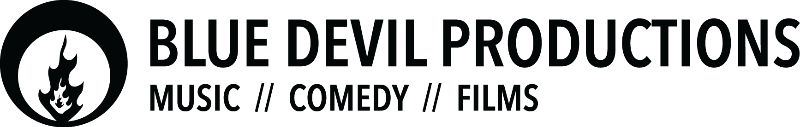 Programming Application PacketIf you are interviewing for the Music Director, Homecoming/Films Director, Comedy Director, or Special Events Director positions, please note the following: You must prepare a list of who you would potentially book at Stout for one semester. Think realistically about budget and production needs. If you are applying for multiple programming positions please bring materials applicable to each position. Budget and show guidelines for one (1) semester: Music: 10 shows roughly $1,200 per show Homecoming/Films: 7 films roughly $1,100 per film, also please prepare a mock to-do list for Glow In The Dark Bingo Comedy: 3 comedians roughly $2,200 per show Special Events: 1 headliner and 1 opener. Headliner roughly $10,000, opener roughly $1,000Be prepared to talk about your plan at your interview. This information can also be found on www.bdpstout.com/join.php. If you need extra time then feel free to email your plan to rushc@uwstout.edu before your interview. Questions can be directed to BDP's Public Marketing Director, Elizabeth Offerosky bdppublicrel@uwstout.edu or BDP's Advisor, Carter Rush rushc@uwstout.edu.Good luck and happy programming!